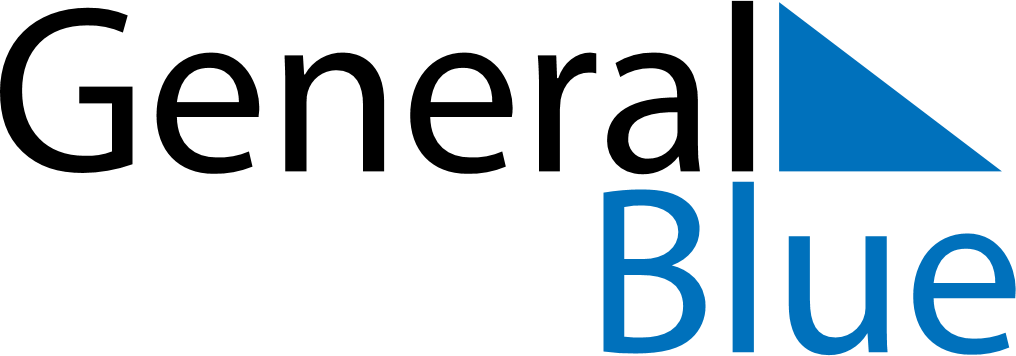 November 2024November 2024November 2024November 2024November 2024November 2024Toholampi, Central Ostrobothnia, FinlandToholampi, Central Ostrobothnia, FinlandToholampi, Central Ostrobothnia, FinlandToholampi, Central Ostrobothnia, FinlandToholampi, Central Ostrobothnia, FinlandToholampi, Central Ostrobothnia, FinlandSunday Monday Tuesday Wednesday Thursday Friday Saturday 1 2 Sunrise: 8:04 AM Sunset: 4:08 PM Daylight: 8 hours and 4 minutes. Sunrise: 8:07 AM Sunset: 4:05 PM Daylight: 7 hours and 58 minutes. 3 4 5 6 7 8 9 Sunrise: 8:10 AM Sunset: 4:02 PM Daylight: 7 hours and 51 minutes. Sunrise: 8:13 AM Sunset: 3:59 PM Daylight: 7 hours and 45 minutes. Sunrise: 8:16 AM Sunset: 3:56 PM Daylight: 7 hours and 39 minutes. Sunrise: 8:20 AM Sunset: 3:53 PM Daylight: 7 hours and 33 minutes. Sunrise: 8:23 AM Sunset: 3:50 PM Daylight: 7 hours and 26 minutes. Sunrise: 8:26 AM Sunset: 3:47 PM Daylight: 7 hours and 20 minutes. Sunrise: 8:29 AM Sunset: 3:43 PM Daylight: 7 hours and 14 minutes. 10 11 12 13 14 15 16 Sunrise: 8:32 AM Sunset: 3:40 PM Daylight: 7 hours and 8 minutes. Sunrise: 8:35 AM Sunset: 3:38 PM Daylight: 7 hours and 2 minutes. Sunrise: 8:39 AM Sunset: 3:35 PM Daylight: 6 hours and 55 minutes. Sunrise: 8:42 AM Sunset: 3:32 PM Daylight: 6 hours and 49 minutes. Sunrise: 8:45 AM Sunset: 3:29 PM Daylight: 6 hours and 43 minutes. Sunrise: 8:48 AM Sunset: 3:26 PM Daylight: 6 hours and 37 minutes. Sunrise: 8:51 AM Sunset: 3:23 PM Daylight: 6 hours and 31 minutes. 17 18 19 20 21 22 23 Sunrise: 8:54 AM Sunset: 3:20 PM Daylight: 6 hours and 26 minutes. Sunrise: 8:58 AM Sunset: 3:18 PM Daylight: 6 hours and 20 minutes. Sunrise: 9:01 AM Sunset: 3:15 PM Daylight: 6 hours and 14 minutes. Sunrise: 9:04 AM Sunset: 3:12 PM Daylight: 6 hours and 8 minutes. Sunrise: 9:07 AM Sunset: 3:10 PM Daylight: 6 hours and 3 minutes. Sunrise: 9:10 AM Sunset: 3:07 PM Daylight: 5 hours and 57 minutes. Sunrise: 9:13 AM Sunset: 3:05 PM Daylight: 5 hours and 51 minutes. 24 25 26 27 28 29 30 Sunrise: 9:16 AM Sunset: 3:02 PM Daylight: 5 hours and 46 minutes. Sunrise: 9:19 AM Sunset: 3:00 PM Daylight: 5 hours and 41 minutes. Sunrise: 9:22 AM Sunset: 2:58 PM Daylight: 5 hours and 35 minutes. Sunrise: 9:25 AM Sunset: 2:55 PM Daylight: 5 hours and 30 minutes. Sunrise: 9:28 AM Sunset: 2:53 PM Daylight: 5 hours and 25 minutes. Sunrise: 9:30 AM Sunset: 2:51 PM Daylight: 5 hours and 20 minutes. Sunrise: 9:33 AM Sunset: 2:49 PM Daylight: 5 hours and 16 minutes. 